附件4：2023-2024学年第一学期毕业研究生宿舍钥匙归还情况统计表2023-2024学年第一学期毕业研究生宿舍钥匙归还情况统计表2023-2024学年第一学期毕业研究生宿舍钥匙归还情况统计表2023-2024学年第一学期毕业研究生宿舍钥匙归还情况统计表2023-2024学年第一学期毕业研究生宿舍钥匙归还情况统计表2023-2024学年第一学期毕业研究生宿舍钥匙归还情况统计表2023-2024学年第一学期毕业研究生宿舍钥匙归还情况统计表2023-2024学年第一学期毕业研究生宿舍钥匙归还情况统计表2023-2024学年第一学期毕业研究生宿舍钥匙归还情况统计表2023-2024学年第一学期毕业研究生宿舍钥匙归还情况统计表2023-2024学年第一学期毕业研究生宿舍钥匙归还情况统计表序号姓名性别院系专业学习形式是否住宿年级是否归还学院负责人联系方式1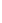 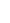 234567891011